Nama : Berny Nur BengawanNim : 1710301154TUGAS TEORI PNF PATTERN UPPER EXTREMITY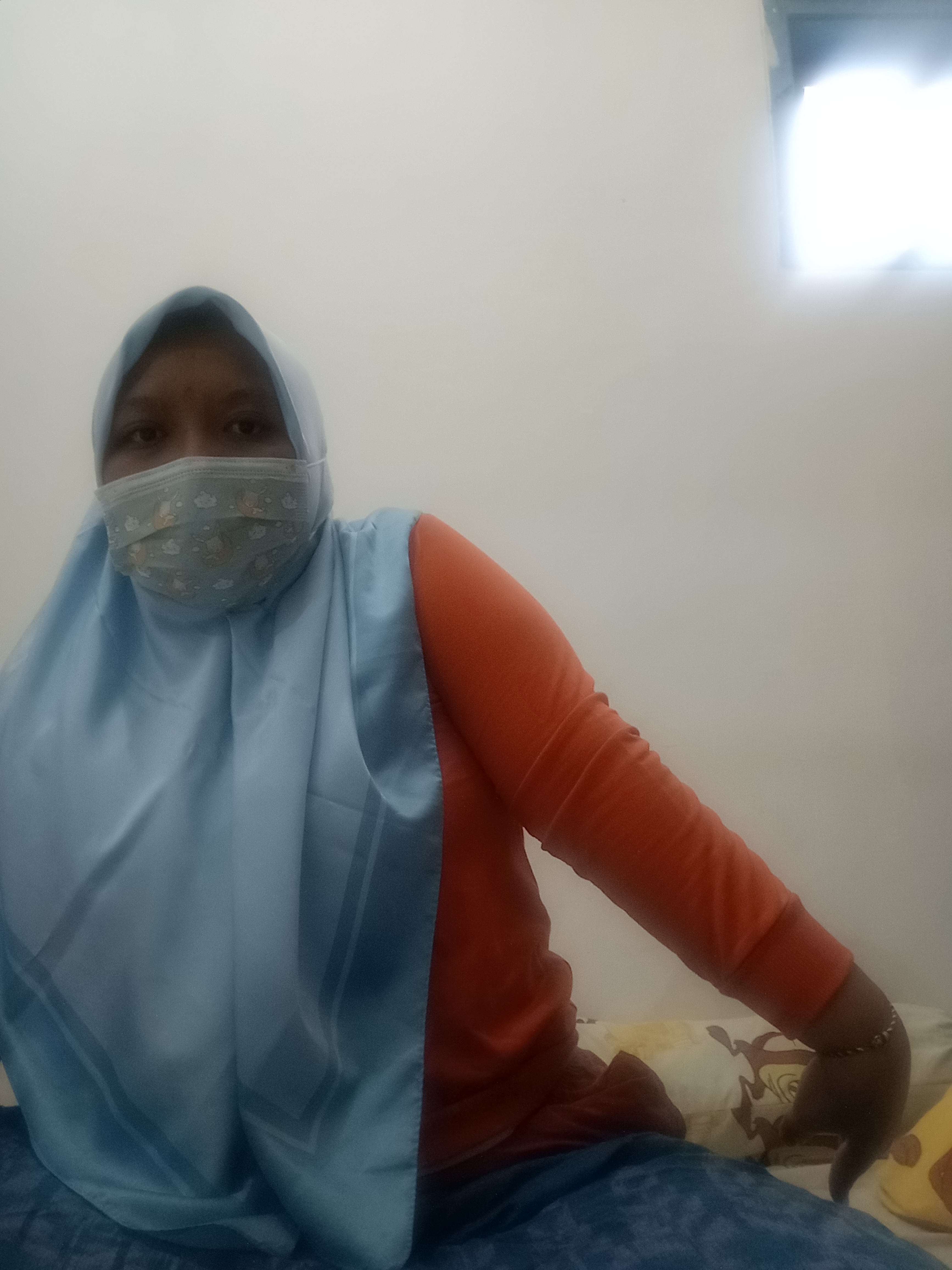 Gerakan : D1 EkstensiShoulder : Ekstensi - abduksi - internal rotasiForearm : protasiWrist : ekstensi ulnarPhalanx : ekstensi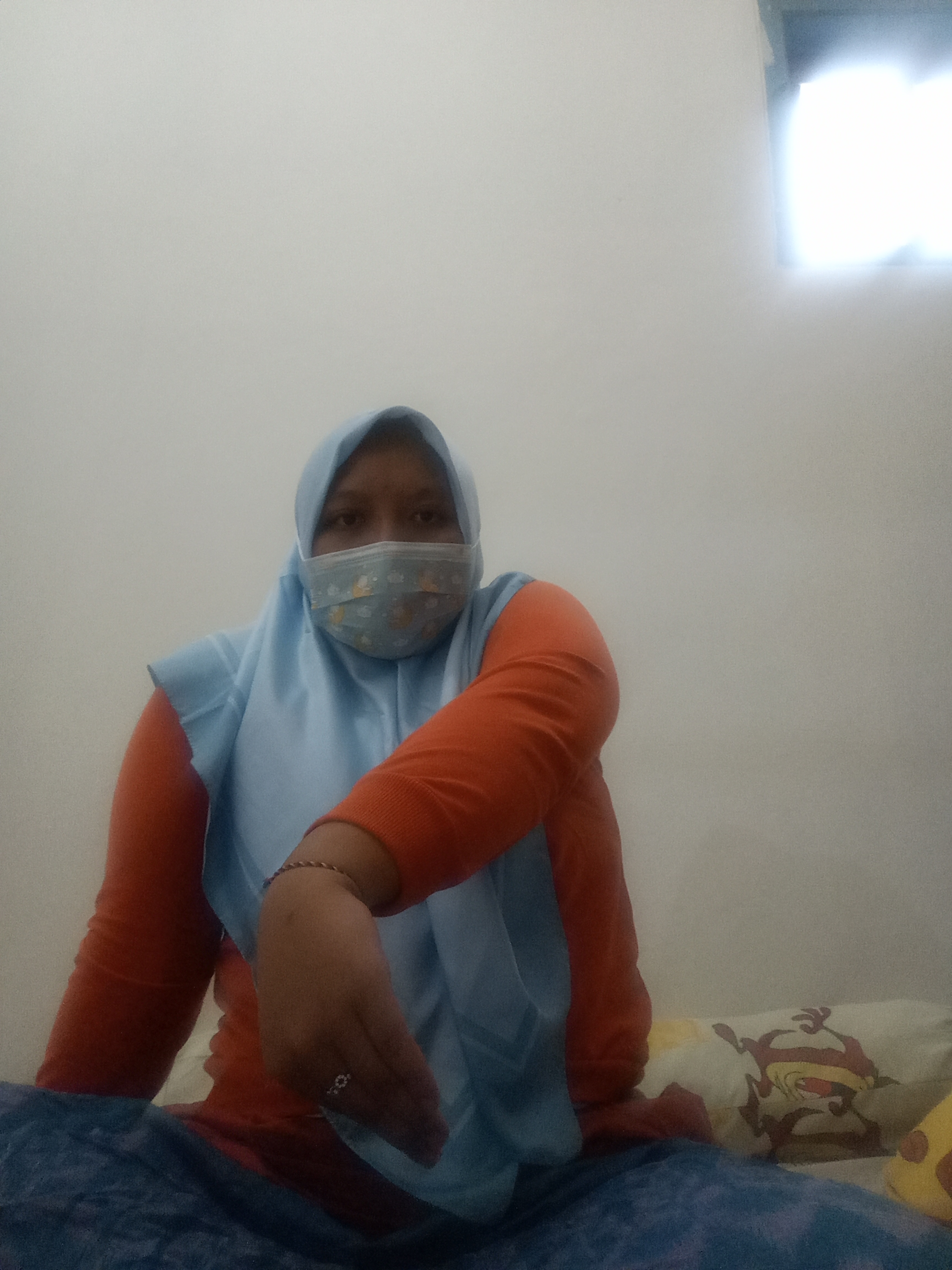 Gerakan : D2 ekstensiShoulder : Ekstensi - adduksi - internal rotasiForearm : protasiWrist : ekstensi ulnarPhalanx : fleksi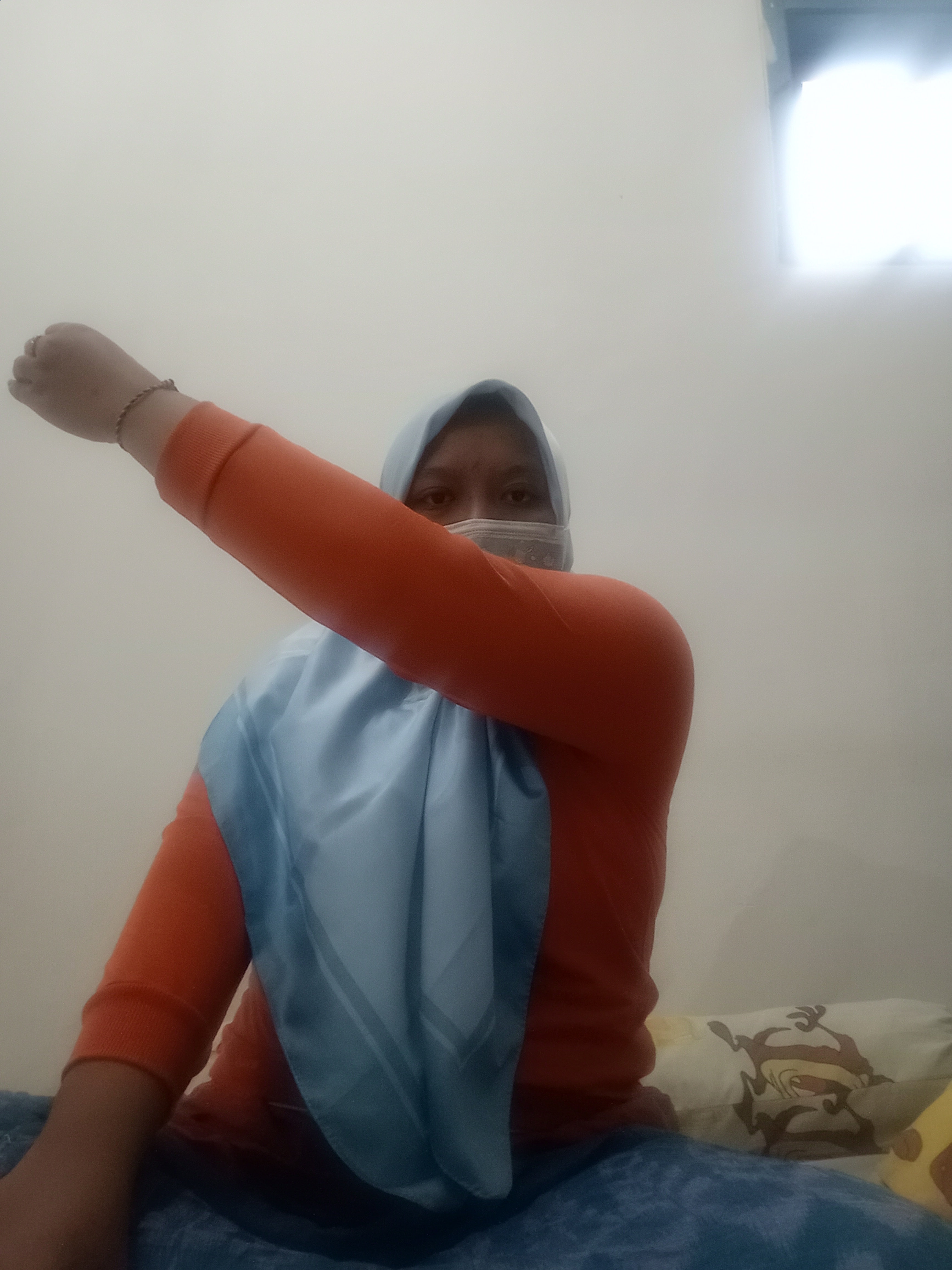 Gerakan : D1 FleksiShoulder : fleksi- adduksi - eksternal rotasiForearm : supinasiWrist : fleksi radialPhalanx : fleksi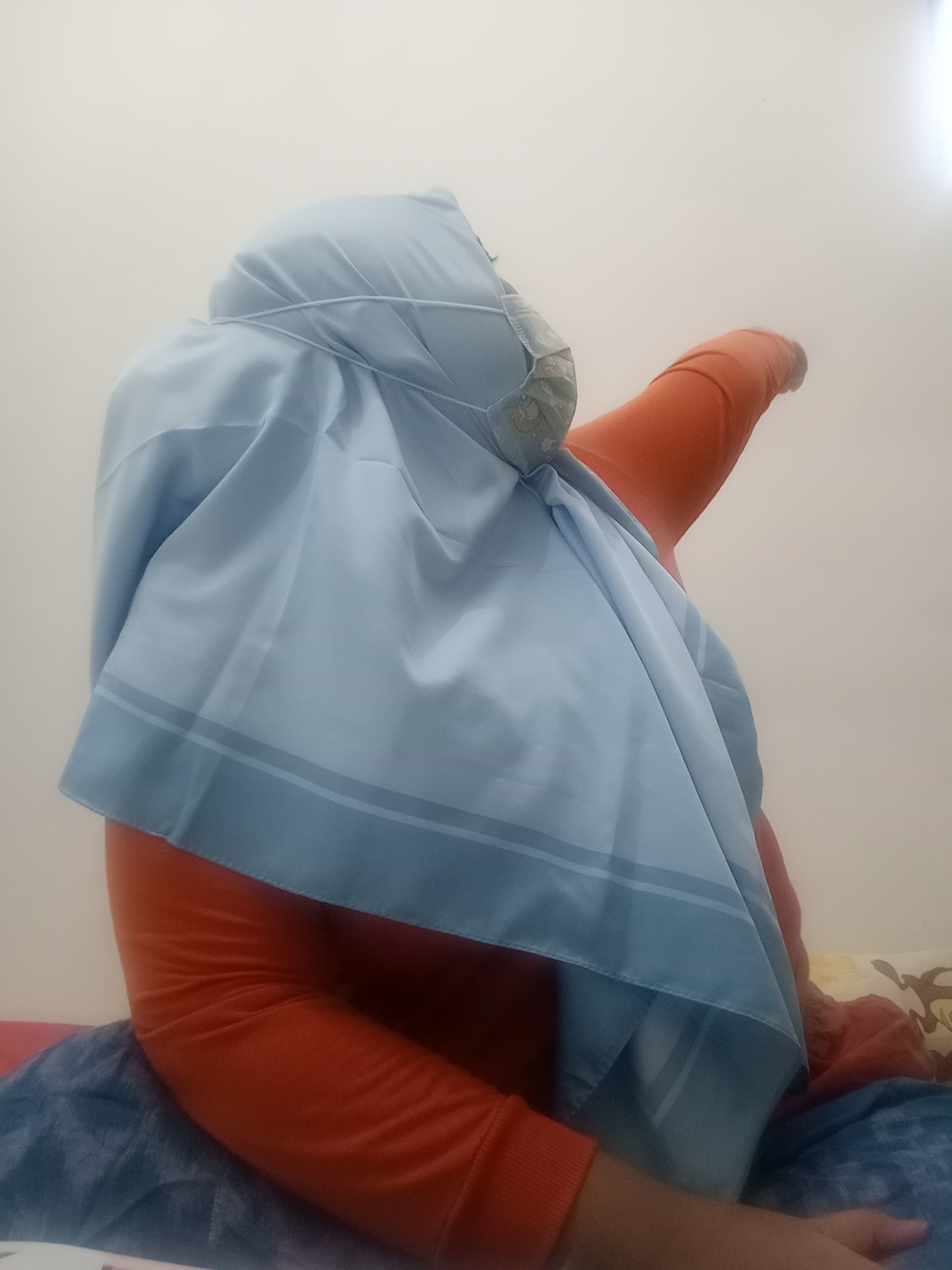 Gerakan : D2 FleksiShoulder : fleksi- abduksi - eksternal rotasiForearm : supinasiWrist : fleksi radialPhalanx : ekstensi